Triathlon du Pilon, le 20 Mai 2018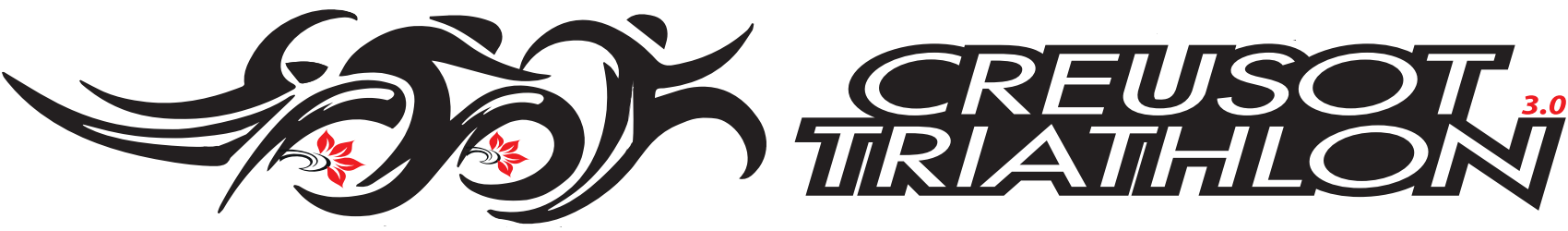 AUTORISATION PARENTALE pour les mineursA remplir par le représentant légal du concurrent et à remettre au moment de l’inscription.Je soussigné(e), …………………………………………………………………………………en ma qualité de mère / père / tuteur, autorise mes enfants dont les noms suivent à participer au Triathlon du Pilon du Creusot le 20 Mai 2018.NOM : 			Prénom : 		Date de naissance :NOM :			Prénom : 		Date de naissance :NOM : 			Prénom : 		Date de naissance :Par cette attestation :Je me suis informé(e) des conditions de course et de son règlement, et je l’accepte pour mon enfant.Je certifie que mon enfant dispose d’un certificat médical en cours de validité, l’autorisant à la pratique du triathlon compétition.Fait à ………………………….., le …………………………….Nom + SIGNATURE du représentant ou tuteur légalTriathlon du Pilon, le 21 Mai 2017AUTORISATION PARENTALE pour les mineursA remplir par le représentant légal du concurrent et à remettre au moment de l’inscription.Je soussigné(e), …………………………………………………………………………………en ma qualité de mère / père / tuteur, autorise mes enfants dont les noms suivent à participer au Triathlon du Pilon du Creusot le 21 Mai 2017.NOM : 			Prénom : 		Date de naissance :NOM :			Prénom : 		Date de naissance :NOM : 			Prénom : 		Date de naissance :Par cette attestation :Je me suis informé(e) des conditions de course et de son règlement, et je l’accepte pour mon enfant.Je certifie que mon enfant dispose d’un certificat médical en cours de validité, l’autorisant à la pratique du triathlon compétition.Fait à ………………………….., le …………………………….Nom + SIGNATURE du représentant ou tuteur légal